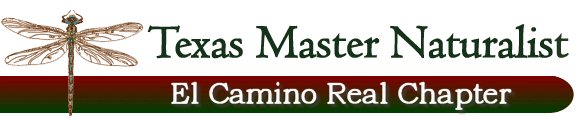 Floridus milamexaFebruary 29, 2016Members: Linda Jo Conn, Katherine Bedrich, Ann Collins, John Pruett, Joyce Conner, 	    Darlene Anglen, Scott Berger, and Donna LewisLocation: CR 264 by Sugarloaf BridgeLat: 30.82449 	 	 Long: -96.74378 With the warmer than usual winter temperature reaching close to 80’s, the group met near the Bridge to see with may be in bloom.  Mexican plum / Prunus  mexicana, scrambled egg’s /Corydalis sp., and deer pea vetch / Vicia ludoviciana  were blooming.  Baby blue eyes / Nemophilia phacelioides,  gum bumelia / Bumelia lanuginose,  Turk’s cap / Malvaviscus arboreus  and greenbrier / Smilax bona-nox  were recognized without flowers.  Much of the vegetation was in the leafing stage.  Some fauna:   Northern mockingbird, Eastern phoebe, Red-shouldered hawk, lady bugs, grasshoppers and small empty white snail shells.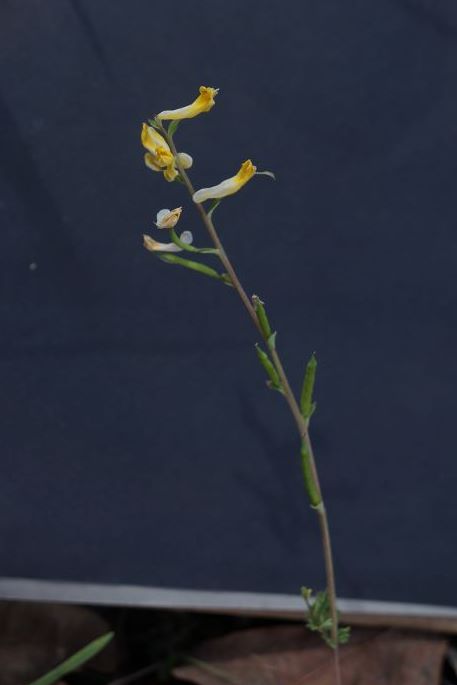 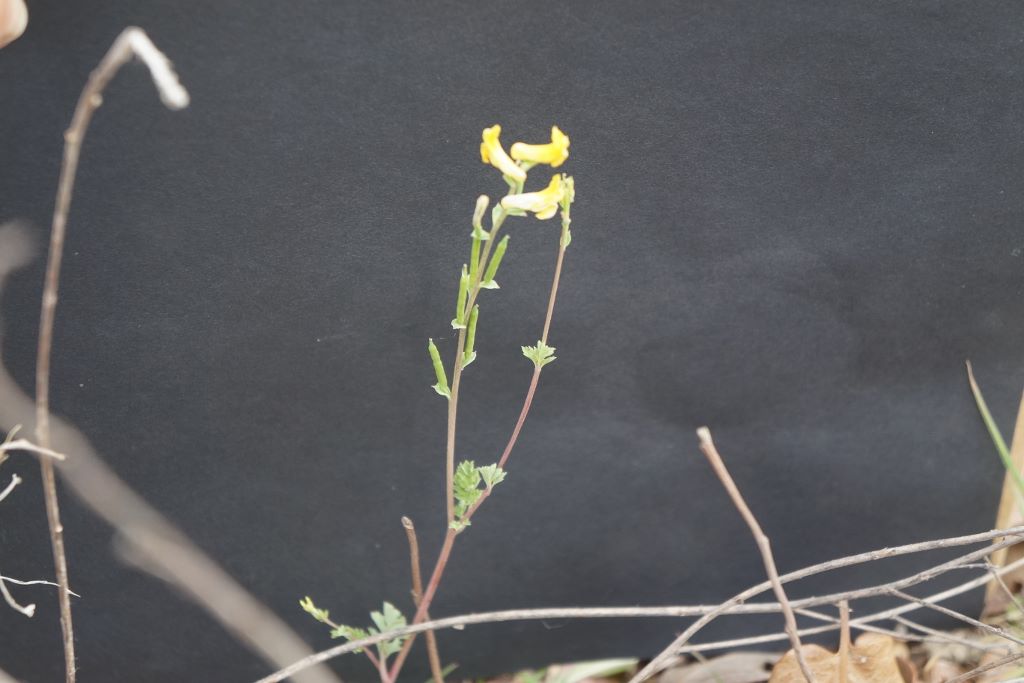 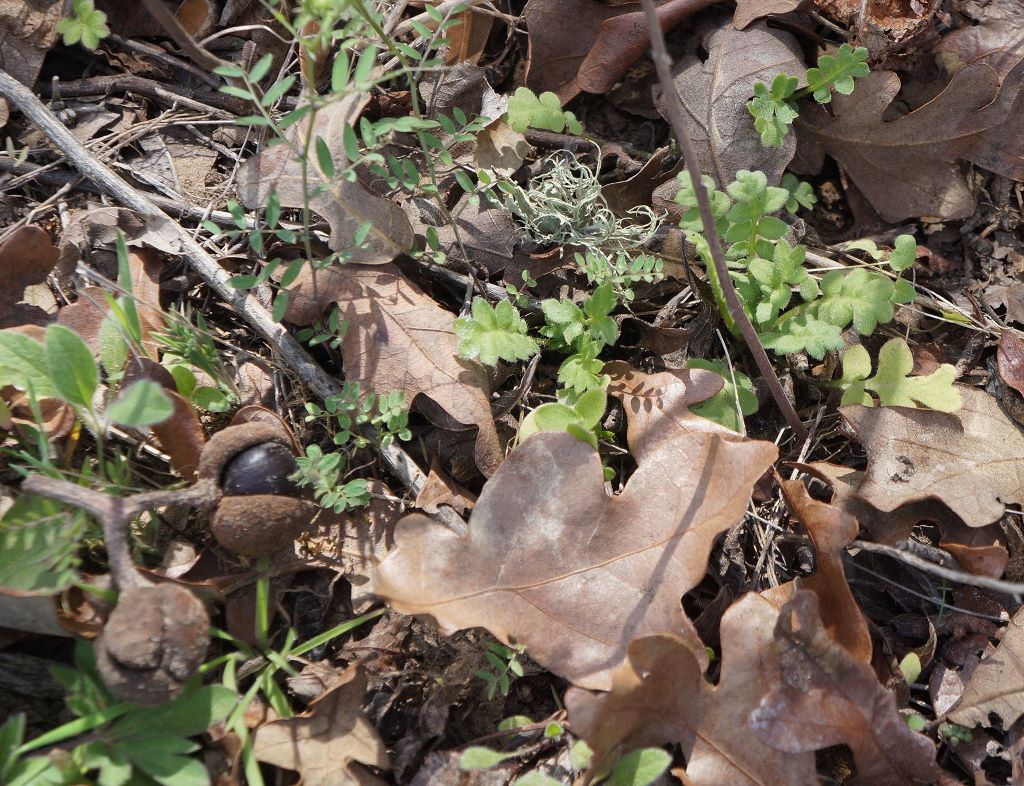 